Муниципальное бюджетное общеобразовательное учреждение«Начальная школа - Детский сад № 11»Методическая разработка  образовательная область - социально – коммуникативное развитиестарший дошкольный возраст	(социальное направление)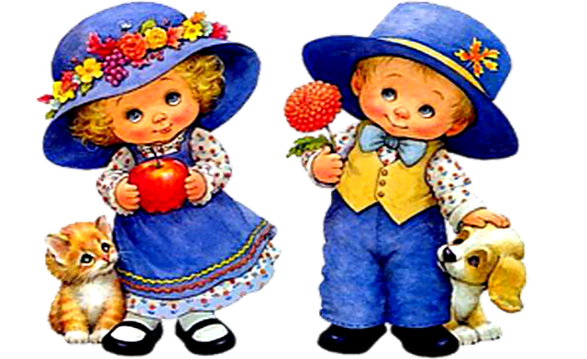 автор разработки:                                                                         воспитатель, педагог – психолог                                                                                                            Монид Любовь Евгеньевнаг. Зима, 2022 г.СодержаниеПояснительная записка                                                                        3 - 7Учебно-тематический план                                                                  8Содержание разработки                                                                        9 - 13Список литературы                                                                               14Структура занятия                                                                                 15Принципы, оборудование                                                                     16Методический (дидактический)                                                           17- 46материал по темам                                                       Пояснительная записка     Данная методическая разработка направлена на социальную психолого – педагогическую коррекционно-развивающую работу с детьми старшего дошкольного возраста.  Развитие ребенка в дошкольные годы - это сложный и многоаспектный процесс. С каждым днем перед ребенком раскрывается окружающий его мир – мир природы, искусства, человеческих отношений. Ненасытная жажда познания побуждает дошкольника всем интересоваться и во всем участвовать, созидать и преобразовывать, радоваться и огорчаться. Психолого – педагогическое сопровождение согласно федеральным государственным стандартам к структуре основной общеобразовательной программы дошкольного образования, является важнейшим условием повышения качества образования в современном детском саду. Педагог современного ДОУ создает условия для гармоничного становления личности ребенка, помогает ему продуктивно реализовать индивидуальный путь развития. Стремясь достигнуть своей базовой цели – поддержания, укрепления и восстановления психологического здоровья воспитанников ДОУ, педагог включается в процесс, устанавливает продуктивные взаимоотношения с участниками образовательного процесса.     Данная методическая разработка составлена на основании методических рекомендаций: «Программа коммуникативного развития детей 6-7 лет», Ю.А. Афонькина; «Тропинка к своему Я», О.В. Хухлаева. О.Е. Хухлаев; «Преодоление тревожности и страхов у детей 5-7 лет». Н.Ф. Иванова; «Чувство дружбы у детей дошкольного возраста», А.А. Аржанова; «Почему они конфликтуют», Т. Павленко., А. Рузская; «Дружба в дошкольном возрасте и отношение к ней взрослых», Л.П. Смолина.     Актуальность: Для дошкольника общение со взрослыми и сверстниками является важным средством освоения окружающей действительности. У него складываются социальные потребности, формируется умение устанавливать продуктивные контакты с другими людьми. Эти достижения входят в структуру психологической готовности ребенка к школе. От того, насколько дошкольник освоил деятельность общения, зависит успешность его адаптации к условиям школьного обучения. Умения действовать сообща, взаимодействовать в разных коммуникативных ситуациях, показывают, насколько ребенок готов к новым условиям общения в учебной деятельности.      Новизна: Возраст 6-7 лет по своей психологической характеристике является первым сензитивным периодом для восприятия этических норм в силу появления самосознания и эмоциональной восприимчивости. Построенные таким образом занятия дают возможность детям сопоставить свое поведение с поведением сверстников, проявить себя, раскрыть внутренний личностный потенциал, позволяющий понять себя и другого, пережить радость открытия своего «Я» в лучшем проявлении. Последнее связано с развитием самооценки, так как дети оценивают другого, особенно сверстников, полнее и правильнее, чем себя, поэтому, сравнивая себя с другим, они осознают свои особенности, свою уникальность, понимают, что у каждого есть ценные качества личности, которые следует любить и развивать. В этом им помогает решение проблемных ситуаций, взятых из детской жизни. Важно не давать детям заранее «правильного» ответа, а ставить их в ситуацию выбора. Проговаривая перед сверстниками свой выбор, ребенок приобретает уверенность в своих силах учится отстаивать свои ценности, что способствует сознательному усвоению правил жизни, к которым он пришел сам, через варианты собственных предположений, а значит, и усвоению тех понятий, которые вытекают из анализа ситуаций.      Цель разработки: Помочь детям старшего дошкольного возраста справиться с переживаниями, которые препятствуют их нормальному эмоциональному самочувствию и общению со сверстниками.      Задачи разработки: - научить ребенка по внешнему виду интерпретировать особенности партнера по общению и учитывать их при организации взаимодействия с ним; - помочь освоить речевые и неречевые средства коммуникации,- научить детей сотрудничать при решении общих предметно-практических, познавательных, творческих задач;- развивать способности понимать эмоциональное состояние другого и умение выразить свое; - обучить приемам ауторелаксации; -  воспитывать уверенность в себе; - снизить эмоциональное напряжение; - формировать моральные представления; - тренировать психомоторные функции; -  прививать новые формы поведения; -  учить самостоятельно принимать верные решения, -  учить навыкам саморасслабления; -  учить осознавать свое поведение;  - работать над выразительностью движений;  -  регулировать поведение в коллективе;- содействовать накоплению детьми положительного опыта общения со сверстниками,  - развивать толерантность.     Отличительные особенности: в данной методической разработке создаются условия для накопления    детьми эмоционально - образных представлений среди себе равных. Без этого происходит атрофия потребности в эмоциональном контакте с другими, что самым отрицательным образом сказывается на развитии гуманистических качеств растущей личности. Для продвижения ребенка в развитии нужно, чтобы осуждение недостатков шло в большей мере со стороны его самого, а утверждение веры в положительное начало его личности — со стороны окружающих. С.Г. Якобсон указывал, что «основная... психологическая особенность этической регуляции связана с тем, что... образ себя как некоторой целостности, соответствующей положительному эталону, являете центральным психологическим образованием».     Возраст детей данной методической разработки: 6-7 лет –  старший дошкольный возраст.     Формы и режим занятий: данная методическая разработка включает 5 тем. На каждую тему отводится 12 – 16 занятий. Первое занятие каждой последующей темы - повторение пройденного - служит плавным переходом к новой теме. Материал рассчитан на 72 групповых занятия, которые могут быть дополнены при необходимости индивидуальными формами работы с ребенком. Занятия проводятся педагогом (воспитателем), а при необходимости совместно с педагогом-психологом, воспитателем по изобразительной деятельности, музыкальным руководителем. Проводятся два занятия в неделю, длительность 30 минут.     Структура группового занятия включает следующие элементы: ритуал приветствия, разминку, основное содержание (2—4 упражнения), рефлексию (в рисунках), ритуал прощания. Занятия строятся на материале, близком и понятном детям, связанном с актуальными для них проблемами.       В содержании программы с образовательной областью «Социально –коммуникативное развитие» интегрируются следующие образовательные области: «Речевое развитие», «Познавательное развитие», «Художественно – эстетическое развитие».  занятий       Обязательными условиями организации занятий являются: - создание условий для личностного общения взрослого с детьми и детей друг с другом; - обеспечение     психологической безопасности путем безусловного принятия ребенка, безоценочности, стимулирования творческих проявлений. Необходимое оборудование и материалы.      Ожидаемый результат: На занятиях большое внимание будет уделяться сохранению тесной взаимосвязи знания, чувства, поведения в раскрытии и осмыслении решаемых проблем. То, что познается детьми, проводится через эмоциональную сферу, ребенок сможет почувствовать другого человека, его проблемы, откликнуться на его состояние, обогащая этим свою личность. Ребенок окажется в атмосфере принятия его другим, что позволяет испытать состояние успеха, ощутить заинтересованность других собственной личностью. Психолого – педагогические занятия по развитию общения со сверстниками выполнят и компенсаторную функцию, восстанавливая позитивную окрашенность отношений детей с окружающим миром, снизится тревожность, пропадут страхи. Ребенок начнет жить в ладу с самим собой и окружающими людьми. Деятельное сопереживание обогащает личные чувства. Поэтому «вкладывание себя в другого» В.А. Сухомлинский рассматривал как важнейший путь развития эмоциональной культуры.   Холодное сердце, отмечал он, не может нести высоких чувств, стремлений, идеалов.     В качестве результата освоения программы рассматривается способность управлять своим поведением, использовать рациональные приемы и способы действий при решении задач общения, освоение коммуникативных умений, обучение навыкам самоконтроля в общении; снятие напряжения, повышение уверенности в себе.     Одно из основных направлений данной методической разработки является подбор диагностических заданий и методик для изучения исходного уровня сформированности взаимоотношений у детей старшего дошкольного возраста.  В разработке представлена критериально – уровневая характеристика дружеских взаимоотношений. Показатели уровней связываются с основными сферами личности: когнитивной, эмоционально-оценочной, поведенческо-деятельностной (Приложение 1 - пояснительная записка).     Результаты освоения задач методической разработки выявляются с помощью диагностических методик: Приложение 2 – аналитическая записка   Методика «Рукавички», (Урунтаева Г.А., Афонькина Ю.А);     Методика «Кактус» - Проявления эмоций в общении. (Панфилова М.А.);    Методика -  особенности межличностных отношений (Шипицына Л.М.) «Капитан корабля», «Два домика», метод наблюдения.     Методика «Секрет», детский вариант социометрической методики (Т.А. Маркова, Л.А. Пеньевская, адаптированный Т.А. Репиной.    Оценка коммуникативной активности – индивидуально-типологические показатели коммуникативной активности (Микляева Н.В., Микляева Ю.В;       Для определения когнитивного компонента подобраны следующие задания: Экспериментальное задание «Разложи картинку». Цель: выявить представления старших дошкольников о правилах взаимоотношений со сверстниками и умение дать оценку детских поступков.     Ситуация выбора «Подари открытку». Ситуация «Новоселье».Методика «Гости из Зазеркалья».   Диагностическая беседа о дружбе. Изучение сформированности эмоционально – оценочного компонента взаимоотношений предполагаются с помощью следующих заданий:     Экспериментальное задание «Настроение». Цель: выявить, как понимают дошкольники чувства и переживания детей в конкретной ситуации общения со сверстниками.    Диагностическая ситуация «Мы вместе». Цель: выявить понимание детьми эмоционального состояния сверстников, не участвующих в общей деятельности и найти правильное решение.    Ситуация выбора «Дежурные». Цель: Выявить умение детей проявить внимание к сверстникам, учитывать не только личные желания, но и потребности других детей.      Для определения поведенческо – деятельностного компонента подобраны задания:Цель: выяснение того, насколько ребенок относит усвоенные нормы и правила к себе и в какой мере он готов руководствоваться ими в своем собственном поведении, как ребенок оперирует представлениями о дружбе, дружеских взаимоотношениях в поведении, когда он является воображаемым участником известных событий.   Предлагаются ситуации ребенку, предлагается закончить ситуации.   В ходе проведения диагностической работы для определения исходных и итоговых показателей взаимоотношений у старших дошкольников, используя данный диагностический инструментарий, можно охарактеризовать уровни взаимоотношений детей старшего дошкольного возраста (Приложение 3 –аналитическая записка).Учебно -  тематический план методической разработки.Содержание методической разработкиСписок литературыАлексеева Е.Е. Психологические проблемы детей дошкольного возраста. Как помочь ребенку?: учебно-методическое пособие. – СПб: Речь,2007.Афонькина Ю.А. Как научить дошкольника правильно думать -  М.: Аркти, 2011.Безруких М.М. Развитие социальной уверенности у дошкольников: пособие для педагогов дошкольных учреждений. – М.: Владос, 2003.Ермолаева М.В. Психология развивающей и коррекционной работы с дошкольниками -  М., Воронеж,1998.Данилина Т.А. В мире детских эмоций: пособие для практических работников ДОУ. – М., 2008.Диагностика и коррекция психического развития дошкольника. Под ред. Я.Л. Коломинского, Е.А. Панько.- Мн., 1997.Зедгенидзе В.Я. Предупреждение и разрешение конфликтов у дошкольников – М.,: Айрис – Пресс,2009.Преодоление тревожности и страхов у детей 5-7 лет: диагностика, занятия, рекомендации, автор-составитель Н.Ф.Иванова. – Волгоград: Учитель, 2009.Клюева Н.В., Касаткина Ю.В. Учим детей общению.-Ярославль, 1996. Овчарова Р.В. Практическая психология в начальной школе.- М., 1996.Котова Е.В. В мире друзей2: программа эмоционально-личностного развития детей. – М.: ТЦ Сфера, 2007.Крюкова С.В. Удивляюсь, злюсь, боюсь, хвастуюсь и радуюсь. Программа эмоционального развития детей дошкольного возраста. – М.: Генезис, 2006.Кряжева Н.Л. Развитие эмоционального мира детей. – Ярославль, 1997.ОвчароваР.В. Практическая психология в начальной школе. – М.,1996.Овчарова Р.В. Справочная книга школьного психолога.- М., 1996СамоукинаН.В.Игры в школе и дома: Психотехнические упражнения и коррекционные программы. – М.,1993Субботина Л.Ю. Развитие воображения у детей.- Ярославль, 1996.Урунтаева Г.А., Афонькина Ю.А. Как я расту. Советы психолога родителям.- М., 1996.  18. Хухлаева О.В., Хухлаев О.Е., Первушина И.М.  Тропинка к своему Я: как сохранить психологическое здоровье дошкольников. – М.: Генезис, 2005. 19.  ЧистяковаМ.И. Психогимнастика. 2-е изд.-М., 1995. 20. Щербакова Т.Н. Детская психология в сказках и играх. Журнал «Школьные технологии», №1, 1997.                                                                                                 Структура тренингового занятияПринципы проведения     Специфичность обстановки. Занятия проводятся в комнате, где. достаточно места для передвижения, для рисования, где есть игрушки, которые поступают в распоряжение детей. Выбор и инициатива принадлежат детям. Ограничения их активности минимальны: не покидать пределы комнаты до конца занятий и не выносить из нее игрушки. Занятия тематические. Темы и их последовательность определяются онтогенетической концепцией структуры самосознания B.C. Мухиной.     Оборудование: Магнитофон, аудиокассеты, методические материалы для игр и упражнения (рисунки, фотографии, схемы и др.), куклы — манекены для ролевых игр, видеомагнитофон, видеокассеты, реквизит для игр и этюдов, ароматизаторы, бумага разных форматов, краски, карандаши, фломастеры, восковые и пастельные мелки, небольшие сувениры для поощрений, награждений.Методический (дидактический) материал по темам.Тема 1СНЯТИЕ СОСТОЯНИЯ ЭМОЦИОНАЛЬНОГО ДИСКОМФОРТА. РАЗВИТИЕ СОЦИАЛЬНЫХ ЭМОЦИЙ ЗНАКОМСТВО «Мое имя». Приветствие Игра «Угадай кого не стало» Дети должны догадаться, кто вышел из комнаты, и описать его. Игра «Узнай по голосу» Цели. Развитие внимания, умения узнавать друг друга по голосу, создание положительного эмоционального фона.   Дети встают в круг, выбирают водящего. Он встает в центр круга и старается узнать детей по голосу.   Рисование на тему «Автопортрет»   Расслабление: Дети садятся или ложатся на пол в удобной для них позе. Ведущий говорит: «Устраивайтесь поудобнее, расслабьтесь, закройте глаза и послушайте, что происходит вокруг и внутри вас. Произнесите свое имя сначала так, как вас зовут сейчас, а потом так, как вас будут звать, когда вы вырастете. Почувствуйте, какие у вас красивые имена, они только ваши».    По окончании упражнения дети встают в круг, держатся за руки, каждый говорит соседу «до свидания», назвав его «взрослым» именем.  Домашнее задание   С воспитателями и родителями дети должны выполнить аппликацию «Ромашка». В центр цветка вписать свое имя, на лепестках — ласкательные производные от имени или семейные прозвища, внизу на стебельке имя, с которым мама обращается к ребенку, когда сердится. Божью коровку приклеить на лепесток с обращением, которое ребенку нравится больше всего. «МОЕ ИМЯ»     Дети вместе с педагогом сидят в кругу. Всем предлагается разучить приветствие, которое нужно пропеть, а не проговорить:     Доброе утро, Саша (улыбнуться и кивнуть головой), доброе утро, Маша... (называются имена детей по кругу), доброе утро, Любовь Евгеньевна, доброе утро, солнце (все поднимают руки, затем опускают),доброе утро, небо (аналогичные движения руками), доброе утро, всем нам (все разводят руки в стороны, затем опускают)}Игра «Мое имя»     Цели. Идентификация себя со своим именем, формирование позитивного отношения ребенка к своему «Я». Ведущий задает вопросы; дети по кругу отвечают.- Тебе нравится твое имя?- Хотел бы ты, чтобы тебя звали по-другому? Как?     При затруднении в ответах ведущий называет ласкательные производные от имени ребенка, а тот выбирает наиболее ему понравившееся.     Ведущий говорит: «Известно ли вам, что имена растут вместе с людьми? Сегодня вы маленькие и имя у вас маленькое. Когда вы подрастете и пойдете в школу, имя подрастет вместе с вами и станет полным, например: Ваня — Иван, Маша — Мария» и т.д.Игра «Угадай, кого не стало»Цели. Развитие внимания, наблюдательности, принятие детьми друг друга.    Приветствие. Беседа     Цели. Раскрытие своего «Я», разгадывание характеров с опорой на художественное изображение.     Дети раскладывают свои автопортреты, выполненные на прошлом занятии. Ведущий предлагает детям сказать что-нибудь хорошее о каждом из рисунков. Если дети испытывают затруднения или высказывают негативную оценку, ведущий помогает исправить положение. После этого на автопортрет ребенка приклеивается «ромашка» с именем ребенка. Психолог говорит: «Теперь наши имена всегда с нами».     Игра «Связующая нить»  Цель. Формирование чувства близости с другими людьми.        Дети, сидя в кругу, передают клубок ниток. Передача клубка сопровождается высказываниями о том, что тот, кто держит клубок, чувствует, что хочет для себя и что может пожелать другим. При затруднении психолог помогает ребенку — бросает клубок ему еще раз. Этот прием диагностический: можно увидеть детей, испытывающих трудности в общении, — у ведущего с ними будут двойные, тройные' связи. Когда клубок вернется к ведущему, дети натягивают нить и закрывают глаза, представляя, что они составляют одно целое, что каждый из них важен и значим в этом целом.     Игра «Прогулка»    Цель. Двигательная и эмоциональная разминка.       Ведущий. Летний день. Дети гуляют. Пошел дождь. Дети бегут домой. Прибежали они вовремя началась гроза. Гроза прошла быстро, перестал идти дождь. Дети снова вышли на улицу и стали бегать по лужам.В игре используется народная музыка, музыка Д. Львова-Компанейца «Хорошее настроение», П. Христова «Золотые капельки», К. Караваева «Сцена грозы».Рисование самого себяЦель. Раскрытие своего «Я», формирование стремления к самосовершенствованию.Педагог предлагает детям нарисовать себя в трех зеркалах:в зеленом — такими, какими они представляются себе;в голубом — такими, какими они хотят быть;в красном — такими, какими их видят друзья.Игра «Возьми и передай»Цели. Достижение взаимопонимания и сплоченности, умение передавать положительное эмоциональное состояние.Дети встают в круг, берутся за руки, смотрят друг другу в глаза и мимикой передают радостное настроение, добрую улыбку.Домашнее заданиеДети должны расспросить родителей о своем имени, почему их так назвали. (Может, у кого-то есть «история» его имени, например: девочка родилась светленькой, как солнышко, — назвали Светочкой; или назвали в честь кого-то из родственников, так называют всех первенцев и т.п.)Расставание  «Я ЛЮБЛЮ	Приветствие БеседаВедущий беседует с детьми по теме домашнего задания об «истории» их имени.    Педагог говорит, что для каждого человека его имя — самый важный и сладкий звук на Земле, который звучит, как самая лучшая в мире музыка. Поэтому каждый раз, начиная занятия, мы приветствуем друг друга по имени. Но имя можно не просто пропеть, а пропеть на разные лады, например: тихо, как капает дождик, как стучит барабан, как звучит эхо в горах. Давайте это сделаем.Игра «Переходы»Цели. Развитие навыков кооперации, снятие психофизической нагрузки.Дети встают в круг и смотрят друг на друга. Затем по команде строятся по росту, цвету глаз, цвету волос и т.д.Игра «Разыщи радость»Цели. Формирование оптимального эмоционального тонуса, открытости внешним впечатлениям, развитие любознательности, нивелирование тревожности.Педагог просит детей назвать по очереди все вещи, события, явления, которые приносят им радость. Предлагает завести книгу-тетрадь со следующими главами:качества, которые нравятся в людях;дела, которые удается делать хорошо;вещи, которые люблю;любимые книги, фильмы, мультфильмы;любимые места;приятные сны;наши мечты.Рисование на тему «Я люблю больше всего...»Цели. Укрепление положительного впечатления от предыдущей игры, перевод в зрительный ряд.     Дети рисуют то, что они больше всего любят. Все рисунки складываются в специальную папку; если кто-либо нуждается в дополнительной доле положительных эмоций, он может пересмотреть рисунки и снова пережить от них радость.     Танцевальный этюд «Подари движение» Цель. Укрепление эмоциональных контактов, взаимопонимания и доверия.     Участники встают в круг. Звучит веселая музыка. Ведущий начинает танец, выполняя какие-то однотипные движения в течение 15—20 с. Остальные повторяют эти движения. Затем кивком головы ведущий дает знак кому-то из детей продолжить движения в такт музыке, тот в свою очередь передает это право следующему — и так по кругу.Расставание  «НАСТРОЕНИЕ» Приветствие  Ведущий читает английскую народную песенку в переводе С. Маршака:     Два маленьких котенка поссорились в углу. Сердитая хозяйка взяла свою метлу И вымела из кухни дерущихся котят, Не справившись при этом, кто прав, кто виноват. А дело было ночью, зимою, в январе. Два маленьких котенка озябли во дворе. Легли они, свернувшись, на камень у крыльца, Носы уткнули в лапки и стали ждать конца. Но сжалилась хозяйка и отворила дверь. «Ну что, — она спросила, — не ссоритесь теперь?" Прошли они тихонько в свой угол на ночлег, Со шкурки отряхнули холодный мокрый снег, И оба перед печкой заснули сладким сном, А вьюга до рассвета шумела за окном. После чтения ведущий спрашивает детей: изменялось ли их самочувствие во время прослушивания стихотворения? Как? Было грустно или весело?Этюд «Солнечный зайчик»Цели. Снятие психоэмоционального напряжения, развитие способности понимать свое эмоциональное состояние и умения его выразить.     Дети сидят в кругу. Ведущий говорит: «Солнечный зайчик заглянул вам в глаза. Закройте их. Он побежал дальше по лицу. Нежно погладьте его ладонями: на лбу, носу, ротике, щечках, подбородке, аккуратно поглаживайте, чтобы не спугнуть, голову, шею, животик, руки, ноги, он забрался за шиворот — погладьте его и там. Он не озорник, он любит и ласкает вас, а вы погладьте и подружитесь с ним. Улыбнитесь ему».Беседа     Ведущий говорит с детьми об изменении их самочувствия во время прослушивания стихотворения и выполнения этюда, объясняет им, почему у них изменилось настроение.     Рисование на тему «Мое настроение» Цели. Осознание своего эмоционального состояния; умение адекватно его выразить.     Педагог приготавливает заранее мокрый лист и краски. После выполнения рисунков дети рассказывают какое настроение они изобразили.     Упражнение «Тренируем эмоции» Цель. Развитие умения чувствовать настроение и сопереживать окружающим. Ведущий предлагает детям:а) нахмуриться как:осенняя туча,рассерженный человек;б) позлиться, как:злая волшебница,два барана на мосту,голодный волк,ребенок, у которого отняли мяч;в) испугаться, как:заяц, увидевший волка,птенец, упавший из гнезда,котенок, на которого лает злая собака;г) улыбнуться, как:кот на солнышке,само солнце,хитрая лиса,будто ты увидел чудо.Игра «Передай улыбку другому» Цель. Ауторелаксация.Расставание     Дети, прослушав песенку, по очереди изображают мимику хозяйки, озябших котят, сладкий сон согревшихся котят. Затем разыгрывают сценку полностью.Рисование самого запомнившегося эпизода сценки «Котята»Цели. Рефлексия с опорой на художественное изображение.Под звучание спокойной мелодии дети рисуют, затем обсуждают рисунки. Каждый рассказывает, почему он изобразил именно этот эпизод, какие чувства при этом испытал.Игра «Настроение и походка»Цели. Снижение эмоционального напряжения, уменьшение тревожности, снятие мышечных зажимов.     Ведущий показывает движения и просит изобразить настроение: «Покапаем, как мелкий и частый дождик, а теперь — как тяжелые, большие капли. Полетаем, как воробей, а теперь — как чайка, как орел. Походим, как старая бабушка, попрыгаем, как веселый клоун. Пройдемся, как маленький ребенок, который учится ходить. Осторожно подкрадемся, как кошка к птичке. Пощупаем лужи на болоте. Задумчиво пройдемся, как рассеянный человек. Побежим навстречу маме прыгнем ей на шею и обнимем ее».Игра «Хоровод»Дети встают в круг, берутся за руки, смотрят друг другу в глаза, передают мимикой свое настроение.Тема 2КОРРЕКЦИЯ ТРЕВОЖНОСТИ. ФОРМИРОВАНИЕ СОЦИАЛЬНОГО ДОВЕРИЯ«НАСТРОЕНИЕ» (продолжение)Приветствие БеседаЦели. Помощь в преодолении негативных переживаний, учить самостоятельно принимать решения, уменьшение тревожности.Дети по кругу предлагают способы, как можно повысить настроение.     Например: сделать доброе дело, поговорить с другом, поиграть с домашними животными, посмотреть любимый мультфильм, нарисовать картину, улыбнуться себе в зеркале, подарить улыбку другу.Игра «На что похоже настроение?»Цели. Эмоциональное осознание своего самочувствия, развитие симпатии.     Участники игры по кругу при помощи сравнения говорят, на какое время года, природное явление, погоду похоже их настроение. Начинает игру ведущий: «Мое настроение похоже на белое пушистое облачко в спокойном голубом небе. А твое? «Ведущий обобщает — какое же сегодня у всей группы настроение: грустное, веселое, смешное, злое, и т.п.     Разыгрывание сценки «Котята» (см. занятие 4) Цели. Развитие понимания эмоционального состояния и поступков другого человека, умения выразить свое. «НАШИ СТРАХИ» ПриветствиеСценка по произведению К.И. Чуковского «Тараканище»Цели. Развитие умения выражать различные эмоциональные состояния, имитация преувеличенного чувства страха.     Ведущий предлагает детям исполнить сценки, где звери пугались «страшного» и усатого тараканища, используя при этом выразительные движения: задрожать от страха, спрятаться, убежать и т.д. По окончании инсценировки ведущий просит объяснить пословицу: «У страха глаза велики».Упражнение «Расскажи свои страхи»Цели. Выявление реальных страхов детей, развитие умения говорить о своих негативных переживаниях открыто в кругу сверстников, формирование социального доверия.     Начинает рассказывать о своих страхах взрослый: «Когда я был таким маленьким, как вы, то...» Затем задает вопрос: «А у вас такое бывало?», «А кто еще боится чего-то, расскажите!» Дети по желанию рассказывают о ситуациях, когда им было страшно. Ведущий каждый раз просит поднять руки тех, у кого было что-то похожее. (Ведущий должен следить, чтобы сюжеты рассказов не повторялись, обговорите все возможные детские страхи: темноты, одиночества, смерти, чужих людей, животных, злых сказочных героев и т.д.)     Рисование на тему «Нарисуй свой страх» Цели. Снятие страхов, осознание своих страхов. Дети рассаживаются за столами и рисуют. Звучит тихая музыка. Затем ведущий просит детей по желанию рассказать: что страшное он изобразил, предлагает оставить рисунки со страхами в кабинете у психолога на ночь, а дома подумать и на следующем занятии рассказать: появлялся ли страх опять, как можно с ним справиться.«Музыкальная мозаика»Цели. Ауторелаксация, развитие умения двигаться в такт музыкальным фрагментам разных темпов.     Звучит плавная музыка, под эту музыку движения детей мягкие, текучие, переходящие одно в другое; под импульсивную — резкие, сильные, четкие, рубящие; под лирическую — тонкие, изящные, нежные; под спокойную тихую музыку — стоят без движения и «слушают» свое тело.Расставание«НАШИ СТРАХИ» (продолжение) Беседа о страхахЦели. Уменьшение тревожности; развитие уверенности в себе.     Ведущий просит детей ответить на вопросы: «Все ли страхи плохие? Бояться — это плохо или хорошо? А бывает ли страх «хорошим»? Например, если мама боится за тебя — это плохо? Бывают ли полезные страхи? Как вы думаете, кто больше боится — дети или взрослые?».     Далее рассматривает с детьми рисунки, сделанные на прошлом занятии, которые предварительно развешаны на стене кабинета, и спрашивает: кто какой страх изобразил? Как побороть его? А может, его можно пожалеть? Ведь он стал маленьким, если помещается на альбомном листочке?Рисование на тему «Я тебя больше не боюсь!»Цель. Помощь в преодолении негативных переживаний.     После прозвучавших предложений о том, как можно побороть свой страх, психолог предлагает нарисовать картину на эту тему. Он раздает детям рисунки с их страхами и чистые листочки бумаги, чтобы у каждого был выбор — на чем рисовать (на старом рисунке или изобразить страх снова и способ избавления от него: закрасить, нарисовать рыцаря и т.д.) или просто порвать рисунок со страхом и выбросить его и таким образом от него избавиться.Этюд по сценке из мультфильма «Котенок по имени Гав»Цель. Помощь в преодолении негативных переживаний.     Ведущий предлагает отправиться в мультфильм «Котенок по имени Гав». Котенок в грозу забрался на чердак и сидит там один, дрожа от страха. Все кругом грохочет, а он не убегает и даже приглашает своего друга — щенка Шарика побояться вместе. Дети обсуждают поступки персонажей, затем разыгрывают сценку. На роли персонажей мультфильма выбирают детей, имеющих страх грозы, одиночества.Этюд «Стойкий оловянный солдатик» Цели. Помощь в снятии страхов, развитие уверенности в себе.     Ведущий читает сказку Х.К. Андерсена «Стойкий оловянный солдатик». Затем дети разыгрывают сценку по сказке. Предлагают другой финал сказки и разыгрывают его.Расставание     Дети становятся в круг, улыбаются друг другу и прощаются до следующей встречи.'  «Я БОЛЬШЕ НЕ БОЮСЬ» ПриветствиеЭтюд «Смелые ребята»Цели. Преодоление негативных переживаний, воспитание уверенности в себе.     Дети выбирают ведущего — он страшный дракон. Ребе нок становится на стул и говорит грозным голосом: «Бойтесь меня, бойтесь!» Дети отвечают: «Не боимся мы тебя! Так повторяется 2—3 раза. От слов детей дракон постелен но уменьшается (ребенок спрыгивает со стула), превращается в маленького воробышка. Начинает чирикать, летать по комнате.Игра «В темной норе»Цель. Снятие страха перед темнотой.     В комнате, где находятся дети, как бы по ошибке выключают на 3—5 минут свет. Психолог предлагает представить что они попали в нору к кроту. К нему в гости спешит светлячок со своим волшебным фонариком. На роль светлячка выбирается ребенок, боящийся темноты (психолог узнает об этом из рисунков или из предварительной беседы с родителями). Он с помощью своего волшебного фонарика (использовать любой, заранее приготовленный фонарик) помогает детям дойти до освещенного места.Комплекс «На лесной поляне»Цель. Снятие эмоционального напряжения, мышечных зажимов, ауторелаксация.     Ведущий предлагает детям представить, что они попали на залитую солнцем поляну. На нее со всех сторон сбежались и слетелись лесные жители — всевозможные букашки, таракашки.     Звучит ритмичная, задорная музыка. Кузнечики высоко подпрыгивают, сгибают лапки, лягаются, весело скачут по поляне. Бабочки порхают с цветка на цветок. Жучки жужжат и перелетают с травинки на травинку. Гусеницы ползают между стеблей. Задорные муравьишки - непоседы снуют туда-сюда.Игра «Тень»Цель. Развитие наблюдательности, памяти, внутренней свободы и раскованности.     Звучит фонограмма спокойной музыки. Дети разбиваются на пары. Один ребенок — «путник», другой — его «тень». Последний старается точь-в-точь скопировать движения «путника», который ходит по помещению и делает разные движения, неожиданные повороты, приседания, нагибается сорвать цветок, подобрать красивый камушек, кивает головой, скачет на одной ножке и т.п.Игра «Слепой и поводырь»Цель. Развитие внимания друг к другу, социального доверия.     Дети могут оставаться в парах, на которые они разбились в предыдущей игре, или образовать новые. Один — «слепой», другой — его «поводырь», который должен провести «слепого» через различные препятствия. Препятствия созданы заранее (шкафы, столы, стулья). У «слепого» завязаны глаза. Цель «поводыря» — провести «слепого» так, чтобы тот не споткнулся, не упал, не ушибся. После прохождения маршрута участники меняются ролями. Для повышения интереса можно менять маршрут.Обсуждение     Ведущий обсуждает с детьми их самочувствие во время двух последних игр. Было ли им уютно в своих ролях? Что хотелось сделать во время игры? Как изменить ситуацию? Какую роль было исполнять сложнее? Было ли страшно, если «нет», то почему?Хоровод     Дети, стоя в кругу, берут друг друга за руки, гладят, улыбаютсяТема 3ГАРМОНИЗАЦИЯ ПРОТИВОРЕЧИВОСТИ ЛИЧНОСТИ. ФОРМИРОВАНИЕ АДЕКВАТНОЙ САМООЦЕНКИ У ДЕТЕЙ  «НОВИЧОК»ПриветствиеИгра «Молчок»Цель. Коррекция поведения с помощью ролевых игр. Ведущий читает стихотворение А. Бродского «Новичок».     В детский сад пришел Молчок — Очень робкий новичок. Он сначала был не смел, С нами песенок не пел. А потом, глядим, привык: Словно зайка — скок да прыг. До чего же осмелел: Даже песенку запел.     Ребенок, исполняющий роль Молчка, сначала робко сидит на стуле, затем, согласно тексту, преображается в смелого: прыгает со стула, а потом поет какую-нибудь знакомую песенку (см. этюд "Робкий ребенок»).Этюд «Три характера»Цели. Дать моральную оценку злости, плаксивости; работа над мимикой и пантомимой.     Дети слушают три музыкальные пьесы Д. Кабалевского: «Злюка», «Плакса» и «Резвушка». Вместе с ведущим дают оценку поведения Злюки, Плаксы и Резвушки. Трое детей изображают девочек, все остальные догадываются по их мимике и пантомиме, кто из них кто.     Рисование на тему сценки «Три характера» Цель. Рефлексия по предварительно проведенному этюду. Ведущий знакомит детей с пиктограммами, объясняя при этом, что при различных эмоциональных состояниях выражение лица будет разным. Просит изобразить Злюку, Плаксу и Резвушку.     Игра «Скучно, скучно так сидеть» Цели. Развитие раскованности; тренировка самоорганизации.     Вдоль противоположных стен комнаты расставлены стулья. Возле одной — по количеству детей, возле другой — на один стул меньше. Дети садятся на стулья вдоль стены. Ведущий читает стишок:Скучно, скучно так сидеть. Друг на друга все глядеть; Не пора ли пробежаться И местами поменяться.    Как только ведущий заканчивает читать, все дети бегут к противоположной стене и стараются занять стулья. Проигрывает тот, кто остался без стула. Продолжая игру, каждый раз нужно убирать по одному стулу.Игра «Дракон кусает свой хвост»Цели. Снятие напряженности, невротических состояний; развитие сплоченности группы.     Звучит веселая музыка. Играющие становятся в линию, держась за плечи. Первый ребенок — «голова» дракона, последний — «хвост». «Голова» пытается поймать «хвост», а тот уворачивается. «Тело» дракона неразрывно. Как только «голова» схватила «хвост», она становится «хвостом». Игра продолжается до тех пор, пока каждый участник не побывает в двух ролях.Игра «Комплименты»Цели. Помочь ребенку увидеть свои положительные стороны; дать почувствовать, что его понимают и ценят другие дети.     Стоя в кругу, все берутся за руки. Глядя в глаза соседу, ребенок говорит: «Мне нравится в тебе...» Принимающий кивает головой и отвечает: «Спасибо, мне очень приятно!» Упражнение продолжается по кругу. (После упражнения желательно обсудить, что чувствовали участники, что неожиданного они узнали о себе, понравилось ли им дарить комплименты.)Расставание        «ЛАСКА» Разминка     Упражнение на развитие мимических движений: поднять брови, опустить брови, нахмурить брови, сдвинуть и надуть губы, опустить уголки губ, улыбнуться, оттопырить губы, наморщить нос и т.д. Желательно, чтобы дети выполнили упражнение перед большим зеркалом.Миниконкурс «Назови и покажи»Цель. Определение и передача эмоциональных состояний, выраженных при помощи мимики.     Дети сидят в кругу. Ведущий говорит: «Когда я грущу — я такой». Показывает мимикой свое состояние. Затем продолжают дети по кругу, каждый раз изображая отличное от уже названных эмоциональное состояние. Когда очередь доходит вновь до ведущего, он предлагает усложнить упражнение: один показывает — все угадывают, какое эмоциональное состояние они увидели.Этюд «Страшный зверь»Цели. Коррекция поведения с помощью ролевых игр. Ведущий читает стихотворение В. Семерина «Страшный зверь».     Прямо в комнатную дверь Проникает страшный зверь! У него торчат клыки И усы топорщатся, У него горят зрачки — Испугаться хочется! Хищный глаз косится, Шерсть на нем лоснится... Может, это львица? Может быть, волчица? Глупый мальчик крикнул: - Рысь!!Храбрый мальчик крикнул: — Брысь!!     Дети, получившие роли кошки, глупого и храброго мальчиков, действуют согласно тексту. (Модификация игры: подключаются все дети — все вместе изображают персонажей стихотворения.)Рисование по приведенному этюдуЦель. Развитие умения передавать эмоциональные состояния через художественный образ.     Когда дети закончили рисовать, ведущий предлагает им выбрать самый удачный рисунок или и рассказать, чем ему понравился именно этот рисунок.Этюд «Ласка»Цель. Развитие умения выражать чувства радости, удовольствия.     Звучит музыка А. Холминова «Ласковый котенок». Дети разбиваются на пары: один — котенок, второй — его хозяин. Мальчик с улыбкой гладит и прижимает к себе пушистого котенка. Котенок прикрывает глаза от удовольствия, мурлычет и выражает расположение к хозяину тем, что трется головой о его руки.«Минута шалости»     Все дети превращаются в пушистых озорных котят, которые бегают, прыгают, кувыркаются, щурятся на солнышке от удовольствия.Комплекс «Волшебный сон» Цель. Саморасслабление.Ведущий, читая стихи, просит детей закрыть глаза.Реснички опускаются...Глазки закрываются...Мы спокойно отдыхаем (2 раза),Сном волшебным засыпаем.Дышится легко, ровно, глубоко.Напряженье улетело...И расслаблено все тело (2 раза),Будто мы лежим на травке,На зеленой мягкой травке...Греет солнышко сейчас...Руки теплые у нас...Жарче солнышко сейчас...Ноги теплые у нас...Дышится легко... ровно... глубоко...(Длительная пауза)Мы спокойно отдыхали,Сном волшебным засыпали.Хорошо нам отдыхать1.Но пора уже вставать!Крепче кулачки сжимаем.Их повыше поднимаем.Потянуться! Улыбнуться!Дети открывают глаза.Стихотворение читается медленно, тихим голосом, с длительными паузами, под спокойную, расслабляющую музыку.  «ОБЩАЯ ИСТОРИЯ» Сочиняем «Общую историю»Цели. Помочь детям выразить свою индивидуальность; учить высказывать свои мысли; научить адекватным способам взаимодействия — взаимопонимания; развивать умение спокойно выслушать собеседника.    Дети выбирают основную тему сказки. Затем они садятся в круг и по очереди, держа в руках «волшебную палочку», начинают сочинять. Первый ребенок говорит первое предложение, второй продолжает и т.д. В конце проводится обсуждение, понравилась ли детям эта история, что они чувствовали, говоря по кругу; что они делали, если хотелось поправить другого ребенка, и т.п.Инсценировка «Общей истории»Цели. Коррекция поведения; снятие эмоционального напряжения; работа над выразительностью движений; сплочение детской группы.Игра «Колдун»Цель. Овладение неречевыми средствами общения.     Колдун заколдовывает одного из детей так, что он «теряет» способность говорить. Чтобы избавиться от колдовства, он должен объяснить, как это произошло. Дети задают ему вопросы; отвечая на них, он старается рассказать историю о том, как его заколдовали. С помощью жестов и мимики показывает направление и предметы, размер и форму предметов, показывает настроение волшебника и свое состояние в момент колдовства. Дети «переводят» его рассказ.Коллективный рисунок по сочиненной «Общей истории»Цели. Развитие ощущений - свободы и творческой активности, умения удивляться, фантазировать, действовать сообща.     Ведущий готовит лист мокрой бумаги (можно использовать рулон обойной). На этом листе каждый участник рисует деталь сюжета придуманной и разыгранной истории, затем дети отвечают на вопросы, что они ощущали в процессе коллективного рисования. Что больше всего запомнилось? Что вызвало большую радость?Игра «Иголка и нитка»Цель. Развитие произвольности, коммуникативных и организаторских способностей.     Дети выбирают водящего. Под веселую музыку он играет роль иголки, остальные дети — роль нитки. «Иголка» бегает по комнате, «петляет», а «нитка» (группа детей друг за другом) — за ней. (Роль иголки нужно поручать застенчивым, зажатым, замкнутым детям.)Расставание     Дети стоят в кругу, крепко взявшись за руки, и молча, взглядом выражают свою признательность за совместную работу.  «ВОЛШЕБНЫЙ ЛЕС» ПриветствиеЭтюд «Ежик»Цель. Научить передавать эмоциональное состояние героя; развить способности понимать чувства другого. Ведущий читает рассказ Г. Цыферова «Ежик»: «Пошёл тёмной ночью серый ежик по лесу гулять. Увидел красную клюквинку и наколол ее на серую иголочку. Увидел желтые листья и тоже наколол. Заметил наконец в голубой луже звезду. Тоже хотел наколоть — да ничего не вышло. Подумал ежик, подумал и накрыл ее лопушком: пусть до утра полежит. А утром под лопухом вместо голубой звезды нашел большое красное солнышко. Вот еж смеялся. Очень».Этюд «Ежики смеются» Цель. Тренировка психомоторных функций. Ведущий читает стихотворение К. Чуковского «Ежики смеются».У канавкиДве козявкиПродают ежам булавки.А ежи-то хохотать!«Эх вы, глупые козявки!Нам не надобны булавки:Мы булавками сами утыканы». Дети, используя выразительные средства, изображают походку ежей, их позы (наклон головы, прищуренные глаза, трясущийся от смеха живот, улыбку и т. д.).Игра «Тропинка»Цель. Активизация воображения и сопровождающих его положительных эмоций, формирование личности и развитие оптимистического чувственного фона.Все дети выстраиваются в затылок и идут змейкой по воображаемой тропинке. По команде взрослого они переходят воображаемые препятствия. «Спокойно идем по тропинке... Вокруг кусты, деревья, зеленая травка... Птицы поют... Шелестят листья... Вдруг на тропинке появились лужи... Одна... вторая... третья... Снова спокойно идем по тропинке... Перед нами ручей. Через него перекину, мостик с перилами. Переходим по мостику, держась за перила... Спокойно идем по тропинке... Тропинка пошла через болото. Появились кочки. Прыгаем с кочки на кочку. Раз... Два... Три... Четыре... Перешли болото, снова идем спокойно. Перед нами овраг. Через него перекинуто бревно. Переходим овраг по бревну... Осторожно, идем!.. Ух! Наконец-то перешли... Идем спокойно!.. Что это? Тропинка вдруг стала липкой от мокрой раскисшей глины. Ноги так и прилипают к ней... Еле-еле отдираем ноги от земли... А теперь через тропинку упало дерево. Да какое огромное! Ветки во все стороны!.. Перелезаем через упавшее дерево... Вот и пришли! Молодцы!»(Текст необходимо читать спокойно, с соответствующими интонациями.)Рисование «Волшебный лес»Цель. Развитие воображения, умения передавать свое эмоциональное состояние через художественный образ.     Ведущий предлагает детям представить тот лес, по которому шли по тропинке, и ответить: какое время года было, какая погода стояла в лесу, какое время суток, какое настроение было у каждого во время прогулки по лесу.(Можно дать слово каждому ребенку и затем нарисовать индивидуальные картины, другой вариант — коллективное рисование.)Упражнение «Танец»Цель. Танцевальная психотерапия, тренировка психомоторных функций, самовыражение индивидуальности ребенка.     Ведущий предлагает детям потанцевать. Причем каждый танцует что хочет. Ребенок должен выразить в танце какой-либо образ. Лучше, если он придумает образ сам. При затруднении ведущий предлагает следующие темы: станцуй «бабочку», «зайчика», «веселого ежика», «лошадку», «дерево», «цветок», «птичку» и т.п. Ведущий следит за тем, чтобы дети именно танцевали, то есть выполняли под музыку танцевальные движения в соответствующем темпе и ритме, а не изображали чувства мимикой.РасставаниеВ хороводе пройдись и друг другу улыбнись.Тема 4КОРРЕКЦИЯ ЗАВИСИМОСТИ ОТ ОКРУЖАЮЩИХ. ОБУЧЕНИЕ УМЕНИЮ САМОСТОЯТЕЛЬНО РЕШАТЬ ПРОБЛЕМЫ  «СКАЗОЧНАЯ ШКАТУЛКА» ПриветствиеИгра «Сказочная шкатулка»Цель. Формирование положительной «Я-концепции, самопринятия, уверенности в себе.Ведущий сообщает детям, что Фея сказок принесла свою шкатулку — в ней спрятались герои разных сказок. Далее он говорит: «Вспомните своих любимых персонажей и расскажите: какие они, чем они вам нравятся, спишите, как они выглядят (какие у них глаза, рост, волосы), что у вас с ними общего. А теперь с помощью волшебной палочки все превращаются в любимых сказочных героев: Золушку, Карлсона, Винни-Пуха, Буратино, Красную Шапочку, Мальвину. Выбирайте любой персонаж и покажите, как он ходит, танцует, спит, смеется и веселится».Игра «Волшебное колечко»Цель. Коррекция негативного образа «Я», снятие тревожности, неуверенности в себе.Ведущий говорит: «Вот колечко из сказочной шкатулки, это не простое колечко, а волшебное. Если надеть его на мизинец, станешь маленьким-маленьким — это твое прошлое. Если надеть его на средний палец, останешься самим собой - это твое настоящее. Если надеть колечко на указательный палец, станешь большим, сильным и красивым — это твое будущее. Кто хочет путешествовать во времени?»Если ребенок выбирает «прошлое», он садится на корточки или сворачивается клубочком, а остальные ребята гладят его, укачивают, баюкают... Если ребенок выбирает «настоящее», то ему предлагается оценить то, что с ним происходит, с помощью жеста («в моей жизни все хорошо» — большой палец вверх, «в моей жизни не все хорошо» — большой палец вниз). Если же он выбирает «будущее», то закрывает глаза и фантазирует — что интересного и увлекательного случится в его жизни.Игра «Принц и принцесса»Цель. Дать почувствовать себя значимым, выявление положительных сторон личности; сплочение детской группы.Дети стоят в кругу. В центр ставится стул — это трон. Кто сегодня будет Принцем (Принцессой)? Ребенок по желанию садится на трон. Остальные дети оказывают ему знаки внимания, говорят что-нибудь хорошее.Рисование на тему «Волшебные зеркала» Цель. Гармонизация и развитие здоровой «Я-концепции».Ведущий предлагает нарисовать себя снова в трех зеркалах, но не в простых, а волшебных: в первом — маленьким и испуганным; во втором — большим и веселым; в третьем - счастливым.     После задаются вопросы: какой человек симпатичнее? На кого ты больше похож? В какое зеркало ты чаше смотришьсяУпражнение «Танец»Цель. Использование выразительных движений в воспитании эмоций и высших чувств.     В качестве предлагаемых тем для танца выступают чувства. Под различную музыку дети выполняют следующие задания: станцуй радость, страх, горе, веселье, удивление, каприз, счастье, жалость.Игра «Хоровод»Ведущий предлагает одновременное покачивание вправо, влево. Затем дети водят хоровод под музыку польки из к/ф «Золушка»:Станьте, дети, станьте в круг,Станьте в круг, станьте в круг.Ты мой друг, и я твой друг,Самый добрый друг.  «ДОБРОТА» Этюд «Злодей»Цель.  Формирование моральных представлений, воспитание новых форм поведения. Ведущий читает стихотворение В. Еремина «Злодей».Выселил ПетяИз норкиЖука;Кошку с котенком согнал с чердака; Новые классики в скверике стер,Скучную книжкуЗабросилВ костер.И услыхалОт знакомых людей,Что из негоВырастает Злодей.Стыдно и страшноСтало Петру.Бросился ПетяОбратноК костру.Скучную книжкуСпешит онСпасти,Только костерДогорает почти...Грустно склонилсяЗлодейНад золой.Значит, он добрый,А вовсе не злой?       Дети обсуждают поведение героя: почему люди назвали мальчика «Злодеем»? Какие плохие поступки он совершил? Как вы бы поступили? Далее ведущий предлагает разыграть этюд. (Если на роль Пети не найдется желающего, можно разыграть только вторую часть этюда.)Чтение рассказа Э. Шима «Не смей!»Цель. Развитие человеческих качеств, привитие новых форм поведения.После прочтения рассказа ведущий задает вопросы: Почему Федор был главным на песочной куче? Как Татьяна победила его? Боялась ли его Татьяна? Почему она защитила паучка?Этюд «Впереди всех»Цель. Развитие социальных эмоций, обучение проявлениям сочувствия, сопереживания по отношению к сверстникам.Ведущий читает рассказ Я. Тайца. «Детский сад пошел гулять. Все стали в пары: Петя — с Толей, Люся — с  Галей, Женя — с Вовой, Сёма — с Димой. Много пар.А Маша осталась одна:А я с кем пойду? Толя сказал:Возьми Мишку косолапого! Маша взяла Мишку. Вот и пара.Эта пара лучше всех. Она пойдет впереди всех».После чтения ведущий спрашивает: какое качество проявилось у Толи? Хорошо ли он поступил? А что еще можно было предложить в подобной ситуации?Проигрывание ситуацийЦель. Научить самостоятельно принимать верные решения.     Дети делятся на пары. Каждому  предлагается ситуация, в кс горой он должен изобразив самого себя. После разыгрывания дети меняются ролями с партнером, то есть разыгрывают роли своего партнера. Затем ведущий предлагает детям вместе найти выход из ситуации, беседует о том, каких людей можно назвать добрыми.     Желательно, чтобы дети сами предлагали варианты ответов... Для проигрывания ситуаций можно брать вымышленные или те, которые происходили с детьми в реальной жизни.Примеры ситуаций.Ребята из группы играют в интересную игру. А ты опоздал в детский сад, и игра уже началась. Попроси, чтобы ребята и тебя приняли в игру. Что ты будешь делать, если они не захотят принять тебя?Тебе очень хочется поиграть такой же игрушкой, как у одного из ребят. Попроси ее.На прогулке ты увидел, что двое ребят сейчас начнут драться. Твои действия?РасставаниеДети встают в круг, берутся за руки, смотрят друг другу в глаза и, улыбаясь, прощаются.  «РАДОСТЬ» Этюд «Утро»Цели. Создать положительный эмоциональный фон, помочь ощутить прелесть окружающего мира; психомышечная тренировка.Ведущий читает стихотворение В.Я. Данько «Утро»:Дили — дили — дили — дили! —Дили — дили — дили — дили!Колокольчики звонили.Колокольчики будилиДили — дили — дили — дили!Всех зайчат и ежат,Колокольчики будилиВсех ленивых медвежат,Всех жуков, пауков,И воробушек проснулся,И веселых мотыльков,И галчонок встрепенулся...Динь, день! Динь, день!Динь, день! Динь, день'Начинаем новый день! Не проспите новый день!Дети под весёлую музыку изображают пробуждение лесных жителей.Этюд «Радость»Цель. Использование выразительных движений в воспитании эмоций и высших чувств.     Выделяя звонкие слова, ведущий читает стихотворение М. Карема «Радость» в переводе В.Д. Берестова.     Радость пробежала по дорожке. Радость распахнула все окошки. Радуется клен, буд-то он силен, — Радугу на ветках держит он. Рады зайцы, что спугнули волка. Новым шишкам радуется елка. Разбудите, дети, всех людей! Радость запрягает лошадей. Надевайте лучшие одежки, — Радость распахнула все окошки!Этюд «Я всё люблю»     Дети читают записи из книги-тетради, которую завели на занятии 3, рассматривают рисунки из специальной папки. Ведущий читает стихотворение А. Костецкого:     Я все люблю, что есть на свете: Цветы и липу у ворот, И почтальона дядю Петю, Весну и лето, Новый год. Люблю я очень маму с папой, Люблю печенье с молоком, Люблю здороваться за лапу С соседским косолапым псом. Люблю лететь на карусели И сны смотреть, когда я сплю, И так, немножко, еле-еле, Вот столечко — себя люблю! ...Ведущий просит детей определить эмоциональный настрой мальчика в отношении окружающего мира и себя и ответить на вопрос: чем он обусловлен?Этюд «Шарик»Цель. Развитие взаимоотношений детей, сочувствия, умения прийти на помощь. Ведущий читает стихотворение В. Томилиной «Шарик»:     На веревочке у Вари Красный шарик с петушком. Ой, какой красивый шарик! Все мечтают о таком. Но поднялся ветер вдруг Шарик выхватил из рук! Улетает красный шарик Высоко под облака. Чуть не плачет наша Варя: Очень жаль ей петушка. Подошла к подружке Таня, Стала Варю утешать: — Шарик твой мы не достанем, Так давай с моим играть! Зайчик беленький на нем, Будем с ним играть вдвоём!      После чтения дети отвечают на вопросы: какие чувства переживают девочки? Какие добрые качества у них проявляются? Как игрушка влияет на развитие отношений между девочками? И разыгрывают этюд по ролям.Рисование по темамХоровод по кругу        «ВОЛШЕБНИКИ» ПриветствиеИгра «Взаимоотношения» Цель. Привитие новых форм поведения. Игра построена на обсуждении стихотворения Л. Кузьмина «Дом с колокольчиком».Стоит небольшой старинныйДом над зеленым бугром.У входа висит колокольчик,Украшенный серебром.И если ты ласково, тихоВ него позвонишь, то поверь,Что в доме проснется старушка,Седа? седая старушка,И сразу откроет дверь.Старушка приветливо скажет:— Входи, не стесняйся, дружок. —На стол самовар поставит.В печи испечет пирожок.И будет с тобою вместеЧаек распивать дотемна.И старую добрую сказкуРасскажет тебе она.Но если, но если, но еслиТы в этот уютный домНачнешь кулаком стучаться,Поднимешь трезвон и гром,То выйдет Баба-Яга,И не слыхать тебе сказкиИ не видать пирога.       После чтения дети обсуждают стихотворение и приходят к выводу, что результат зависит от характера, поведения, намерений. Одного и того же можно добиться разными путями, но эти пути также могут привести к разным результатам. Далее они отвечают на вопрос, почему во второй части стихотворения к ребенку вышла не добрая старушка, а Баба-Яга, и инсценируют его.Этюд «Солидарность»Цель. Проявление сочувствия в конкретном действии. Ведущий читает стихотворение В. Томилиной «Солидарность».За кота и за юлуБрат опять стоит в углу.Плачет Леночка всерьез:Жалко братика до слез.Горько плакала сначала,Вдруг затихла, замолчала.Лена плакатьПерестала...Рядом с братомВ угол встала.     Дети отвечают на вопросы: какие чувства переживает девочка? Чем они вызваны? Выясняют, что во внимании, заботе нуждается не только младший, но и сверстник. Сочувствие у него проявляется в конкретном действии: если друг упал, надо помочь ему встать; если ему больно, утешить, предложив игрушку.Далее дети разыгрывают этюд в парахИгра «Передай по кругу» Цель. Достичь взаимопонимания, сплоченности. Дети встают в круг, на ходу передают (пантомимикой) горячую картошку, ледышку, бабочку, цветочек, пушинку и т.п.Упражнение «Волшебники»Цель. Развитие чувств на основе воображения.     Детям дают две одинаковые фигурки «волшебников» (изображения их заранее приготовлены). Задача: дорисовать эти фигурки, превратив одну в «доброго», а другую в «злого» волшебника. Для девочек можно заменить «волшебников» на «волшебниц».     Во второй части задания дети должны сами нарисовать «доброго» и «злого» волшебников, а также придумать, что совершил плохого «злой» волшебник и как его победил «добрый». Затем устраивается выставка рисунков.Этюд «Цветок»Цель. Приобретение навыков в саморасслаблении.      Ведущий говорит: «Теплый луч упал на землю и согрел семечко. Из семечка проклюнулся росток. Из ростка вырос прекрасный цветок. Нежится цветок на солнце, подставляет теплу и свету каждый свой лепесток, поворачивая свою головку вслед за солнцем».     Дети по ходу рассказа выполняют соответствующие движения: садятся на корточки, голову и руки опускают; поднимают голову, распрямляют корпус, руки разводят в стороны — цветок расцвел; голову слегка откидывают назад, медленно поворачиваются за солнцем. Глаза полузакрыты, улыбка, мышцы лица расслаблены.ХороводДети по кругу желают друг другу всего доброгоТема 5СНЯТИЕ ВРАЖДЕБНОСТИ ВО ВЗАИМООТНОШЕНИЯХ СО СВЕРСТНИКАМИ. РАЗВИТИЕ НАВЫКОВ ОБЩЕНИЯ  «СОЛНЦЕ В ЛАДОШКЕ» ПриветствиеИгра «Встреча сказочных героев»Цель. Коррекция негативных поведенческих реакций, формирование нового опыта взаимоотношений в процессе игры.     Психолог подбирает каждому ребенку сказочный персонаж, который обладает противоположными личностными особенностями. Например, конфликтному ребенку дается роль персонажа, которой со всеми дружит, всем помогает (Золушка, Мальчик-с-пальчик); ребенку с низкой самооценкой дается роль героя, которым все восхищаются (например, Илья Муромец); активному ребенку с двигательной расторможенностью роль, предусматривающая ограничения активности (стеклянный человек, часовой на посту), и т.п. Сказочные герои могут быть вымышленными. Каждому ребенку волшебник дает по пять «жизней», которых они лишаются, если изменят поведение своих героев.     Дети садятся в круг и открывают встречу сказочных героев. Тему для разговора они выбирают сами. Они придумывают сказку для своих героев и разыгрывают ее. После игры проходит обсуждение по вопросам и заданиям.Опишите свои ощущения в новой роли.Что мешало сохранять определенный стиль поведения?—	Сможете ли вы в реальной жизни вести себя так, как ваш герой?—	Каковы сильные и слабые стороны каждого героя?Игра «Мальчик (девочка) -наоборот»Цель. Развитие произвольного контроля за своими действиями, снятие двигательной расторможенности, негативизма.     Участники вступают в круг. Ведущий показывает действиями, все повторяют за ним. Мальчик - наоборот должен делать не так, как все.Этюд «Солнце в ладошке»Цель. Снятие эмоционально о напряжения, развитие правильного понимания детьми эмоционально-выразительных движений.Ведущий читает стихотворение «Солнце в ладошке».Солнце в ладошке, Тень на дорожке, Крик петушиный, Мурлыканье кошки. Птица на ветке, Цветок у тропинки, Пчела на цветке, Муравей на травинке. И рядышком — жук, весь Покрытый загаром. — И все это — мне, И все это — даром! Вот так — ни за что! — Лишь бы жил я и жил, Любил этот мир, И другим сохранил...     Дети по желанию изображают персонажей стихотворения, «насыщаясь» атмосферой радости и добра. .Этюд «Просто так»Цель. Развитие социального доверия, воспитание новых способов общения, формирование адекватных форм поведения.     Дети разыгрывают сценки из мультфильма «Просто так», где щенок подарил букет цветов, а вместе с ним и свое хорошее настроение тому, кому было грустно, «просто так» — ничего не требуя взамен. И его доброе дело пошло по цепочке дальше — от одного героя к другому.Игра «Клеевой дождик»Дети встают друг за другом и держатся за плечи впереди стоящего. В таком положении они преодолевают различные препятствия:подняться и сойти со стула,проползти под столами,обогнуть «широкое озеро»,пробраться через «дремучий лес»,спрятаться от «диких животных».На протяжении всей игры дети стараются избежать расцепления от своего партнера.Этюд «Идем за синей птицей!»Цель. Успокоение возбужденных детей и их организацияДети идут по залу, взявшись за руки и произнося многократно под музыку (И. Сац, «Шествие») слова:Мы длинной вереницей, Идем за синей птицей, Идем за синей птицей, Идем за синей птицей!Расставание  «ВСТРЕЧА С ДРУГОМ» ПриветствиеЭтюд «Встреча с другом»Цель. Передача с помощью выразительных движений внутреннего состояния героев.     Ведущий говорит: «У мальчика был друг. Летом они расстались. Мальчик остался в городе, а его друг уехал с родителями на юг. Скучно в городе без друга. Прошел месяц. Однажды идет мальчик по улице и вдруг видит, как на остановке из автобуса выходит его товарищ. Как же обрадовались они друг другу!»Дети с помощью объятий и улыбки показывают радость от встречи с другом.Этюд «Два друга»Цели. Сопоставление различных черт характера; развитие способности понимать эмоциональное состояние другого человека и адекватно выразить свое; коррекция сферы ребенка.Дети слушают в исполнении взрослого стихотворение Т. Волиной «Два друга».     Пришли два юных друга на речку загорать. Один решил купаться — стал плавать и нырять. Другой сидит на камушке и смотрит на волну, И плавать опасается: «А вдруг я утону?»      Пошли два юных друга кататься на коньках. Один стрелою мчится — румянец на щеках! Другой стоит растерянный у друга на виду. «Тут место очень скользкое, а вдруг я упаду?!»     Гроза дружков застала однажды на лугу. Один пробежку сделал — согрелся на бегу. Другой дрожал под кустиком, и вот дела плохи: Лежит под одеялами — «Кха-кха!.. Апчхи!»     Дети оценивают поведение обоих ребят, распределяют роли. Ведущий снова читает стихотворение, а дети пантомимически его иллюстрируют.Рисунок «Мои друзья»Цель. Выяснение взаимоотношений детей внутри группы; помощь при осознании себя и черт своего характера.     Ведущий предлагает нарисовать друг друга. Дети могут нарисовать своих друзей как в виде людей, так и в виде животных, птиц, цветов, деревьев й т.п. После выполнения задания дети обсуждают рисунки и отвечают на вопросы: кто здесь нарисован? Почему нарисованы именно эти дети? Почему они нарисованы именно в таком виде?Проигрывание ситуаций  Цель. Формирование адекватных форм поведения.Педагог предлагает разыграть следующие ситуации.— Ты участвовал в соревновании и занял первое место, а твой друг был почти последним. Он очень расстроился. Помоги ему успокоиться.Твой друг попросил у тебя твою игрушку, а отдал ее сломанной.Ты очень обидел своего друга. Попробуй помириться с ним.Игра «Окажи внимание другому»Цели. Развитие умения выражать свое положительное отношение к другим людям, учить оказывать и принимать знаки внимания.     Дети становятся в круг и по очереди говорят что-нибудь приятное одному из участников игры. Знаками внимания могут отмечаться личностные качества, внешность, умения, манера поведения и т.п. В ответ ребенок говорит: «Спасибо, я тоже думаю, что я...» (повторяет сказанное ему, а затем подкрепляет еще одной похвалой в свой адрес: «А еще я думаю, что я...»).Комплекс «Музыкальная мозаика» (саморасслабление)Расставание «ПОМИРИЛИСЬ»Этюд «Поссорились и помирились»Цель. Нравственное воспитание; работа над выразительностью движений.Два ребенка сначала изображают поссорившихся детей. Они стоят спиной друг к другу и притопывают одной ногой; руки на поясе или за спиной.     Затем — помирившихся: поворачиваются лицом друг к другу и, улыбаясь, берутся за руки, весело кружатся в танце. В конце обнимаются.Этюд выполняется под музыку Т. Вилькорейской «Помирились».Мирная считалкаВедущий разучивает с детьми «Мирную считалку» М.Д. Яснова.     На дороге, у развилки, Повстречались две дразнилки. Повстречались, подразнились, Не сдержались — и сцепились! Прибежали разнималки — Помешали перепалке. И к развилке на кобылке Прискакали две мирилки. Прекратилась перепалка, И тогда пришла считалка: Раз — два — три — четыре — пять — Хорошо друзей считать!     Беседа «Кого мы называем вежливым» Цель. Нравственное воспитание, регулирование поведения в коллективе.Ведущий обсуждает с детьми некоторые человеческие качества, способствующие эффективному общению, после этого они вырабатывают правила того, как развить в себе эти качества.Вежливость — умение вести себя так, чтобы другим было приятно с тобой.Будь всегда приветлив: здоровайся при встрече, благодари за помощь, уходя — попрощайся.Не заставляй о себе волноваться, уходишь — скажи, куда идешь и во сколько вернешься.Не капризничай, не ворчи. Твой каприз может испорти"1 настроение другим.Этюд «Вежливый ребенок»Цель. Формирование адекватных форм поведения.     В зале на стульчиках сидят дети. Звучит музыка Ю. Литовке «Танец с поклонами». Входит ребенок и вежливо здоровается с каждым сидящим в зале.Разыгрывание ситуацийЦель. Формирование адекватных форм поведения.Детям предлагается проиграть следующие ситуации.Твой друг обижен на тебя, извинись перед ним и попробуй помириться.Два мальчика поссорились — помири их.Твой мячик укатился в лужу, дети помогли его достать, поблагодари их за помощь.Игра «Розовое слово «привет»Цель. Эмоциональное осознание своего поведения; коррекция поведения.Ведущей читает отрывок из рассказа Дж. Родари.«Один мальчик растерял все хорошиe слова, остались у него только плохие. Тогда мама отвела его к доктору, тот сказал:-    Открой рот, высунь язык, посмотри вверх, посмотри на кончик своего носа, надуй щеки. — И потом велел мальчику пойти поискать хорошее слово. Сначала мальчик нашел такое слово (показывает расстояние сантиметров в двадцать), это было «у — у — уф!». То есть нехорошее слово. Потом вот такое (сантиметров в пять — десять) — «отстань!». Тоже плохое. Наконец он нашел розовое слово «привет!», положил его в карман, отнес домой и научился говорить добрые слова, стал вежливым».     Дети получают роли мамы, врача и мальчика и начинают действовать в соответствии с фабулой рассказа.Расставание     В хороводе дети берутся за руки, смотрят соседу в глаза и дарят ему молча самую добрую, какая есть, улыбку по очереди. Затем дети поют хором, продвигаясь по кругу: С голубого ручейка начинается река, Ну, а дружба начинается с улыбки.  «ПРАВИЛА ДРУЖБЫ» ПриветствиеИгра «Найди друга»Цели. Научить детей чувствовать и переживать, развитие коммуникативных навыков.      Дети делятся на две группы. Одной группе завязывают глаза, дают возможность походить по помещению, затем предлагают найти и узнать друга. Узнать можно с помощью рук, ощупывая волосы, одежду, руки. Когда друг найден, игроки меняются ролями.Игра «Секрет»Цель. Развитие социальной активности детей.     Всем участникам ведущий кладет в ладошки по «секрету» из красивого сундука (пуговицу, бусинку, брошку, старые часы и т.д.), кладет и зажимает в кулачок. Участники ходят по помещению и, снедаемые любопытством, находят способы уговорить каждого показать ему свой секрет.     Ведущий следит за процессом обмена секретами, помогает всем найти общий язык.Игра «Цветик-семицветик»Цель. Развитие умения делать правильный выбор, сотрудничать со сверстниками.     Для этой игры понадобится цветик - семицветик, который можно сделать по-разному, главное, чтобы лепестки отрывались (вынимались из цветка), а также красные и желтые фишки.а)	Каждый ребенок, сорвав лепесток, может задумать одно заветное желание.  Рассказать о нем другим можно только тогда, когда лепесток облетит весь свет.  По очереди дети с лепестками кружатся вместе с остальными:Лети, лети, лепесток,Через запад на восток,Через север, через юг,Возвращайся, сделав круг.Лишь коснешься ты земли,     Быть по-моему вели. Если загаданное желание связано с удовлетворением его личных потребностей, ребенок получает желтую фишку, если оно имеет общественное значение — красную. Собрав в конце игры все фишки, можно определить уровень нравственного развития группы, но не стоит говорить об этом детям, та  как в дальнейшем они могут скрывать свои заветные желания, подстраиваясь под оценки взрослых. В конце игры дети обсуждают, какие желания понравились и почему.б)	Один лепесток срывают двое детей. Держась за руки, они «совершают полет», обдумывая и согласуя друг с другом общее желание.в)	Все желающие получают по цветику - семицветику. Каждый придумывает по семь желаний. Затем двое-трое детей собирают все лепестки, кто-то один начинает поочередно вынимать их, то из одной коробки, то из другой. На каждый
вынутый лепесток дети раскрывают одно из своих желаний, и тогда лепесток возвращается к своему владельцу. Чтобы  собрать весь цветок, надо высказать все семь желаний. Условие — не повторяться.Рисование «Новоселье»Цель. Формирование чувства единения с группой.Дети рисуют автопортреты и «селят» их в домик, рисунок которого висит на стене. Затем они раскрашивают этот дом красками.Правила дружбы      В заключение всех встреч дети обговаривают некоторые приемы и правила, способствующие тому, чтобы общение ребят протекало без ссор и конфликтов, которые оформляются в «Правила дружбы»:Помогай товарищу. Если умеешь что-то делать — научи и его. Если товарищ попал в беду помоги ему чем можешь.Делись с товарищем. Играй так, чтобы самое лучшее хотелось отдать другу.—	Останови товарища, если он делает что-то плохое.Избегай ссор, споров по пустякам; играй дружно, будь скромен, если у тебя получилось лучше, чем у других; умей порадоваться успехам товарища.Умей спокойно принять помощь, советы и замечания от других ребят.Релаксация «Улыбка»Цель. Снятие психоэмоционального напряжения.Педагог предлагает сесть удобнее, опереться на спинку стула. Включается медленная приятная музыка.«Дети, посмотрите друг на друга, улыбнитесь друг другу. Закройте глаза и послушайте меня: другой человек есть радость для тебя... Окружающий мир есть радость для тебя... Теперь откройте глаза и посмотрите на природу. Ты всегда радость для другого... Береги себя и другого береги. Уважай, люби все, что есть на Земле — это чудо! И каждый человек — тоже чудо! Спасибо всем за работу, за то, чтовыесть! СпасибоРаздел и темы                    Часы                      Тема 1 Снятие состояния эмоционального дискомфорта. Развитие социальных эмоций.                   12 занятий  12 академических часов (занятия длительностью 30 минут)                     Тема 2  Коррекция тревожности. Формирование социального доверия.                    16 занятий   16 академических часов (занятия длительностью 30 минут)	       Тема 3Гармонизация противоречивости личности. Формирование адекватной самооценки у детей.                   15 занятий    15 академических часов (занятия длительностью 30 минут)                   Тема 4Коррекция зависимости от окружающих. Обучение умению самостоятельно решать проблемы.                                                                                                     15  занятий    15 академических часов (занятия длительностью 30 минут)	    Тема 5Снижение враждебности во взаимоотношениях со сверстниками. Развитие навыков общения.                    14 занятий    14 академических часов (занятия длительностью 30 минут)Итого: 72 академических часа (72 занятия по 30 минут)Темы занятийТема 1Снижение эмоционального напряжения, создание положительного эмоционального настроения и атмосферу принятия каждого. Учить использовать правила культуры общения в совместной со сверстниками деятельности, оказывать помощь; проявлять чуткость, отзывчивость; осуществлять само- и взаимоконтроль в совместной деятельности, понимать отношение общего результата к общим усилиям и меру своих усилий при достижении общей цели. Развивать умения согласовывать свои действия и действия партнеров, договариваться при постановке цели, распределении функций, выполнении и завершении общей деятельности, учитывая интересы, потребности, настроение партнеров. Учить анализировать и понимать ситуацию общения. «Знакомство» «Мое имя» (начало), «Угадай, кого не стало»,  «Узнай по голосу» Рисование на тему «Автопортрет»«Мое имя» «Связующая нить», «Прогулка», «Мое имя», (продолжение), «Угадай, кто я?», «Возьми и передай».  Рисование на тему «Я в трех зеркалах»«Я люблю…» «Переходы», «Разыщи радость», «Подари движение».  Рисование на тему «Я люблю больше всего…» Я люблю…» «Переходы», «Разыщи радость», «Подари движение». Рисование на тему «Я люблю больше всего…»«Настроение» (начало) «Солнечный зайчик», «Тренируем эмоции», «Передай Улыбку другому», Рисование на тему «Мое настроение»Темы занятийТема 1Снижение эмоционального напряжения, создание положительного эмоционального настроения и атмосферу принятия каждого. Учить использовать правила культуры общения в совместной со сверстниками деятельности, оказывать помощь; проявлять чуткость, отзывчивость; осуществлять само- и взаимоконтроль в совместной деятельности, понимать отношение общего результата к общим усилиям и меру своих усилий при достижении общей цели. Развивать умения согласовывать свои действия и действия партнеров, договариваться при постановке цели, распределении функций, выполнении и завершении общей деятельности, учитывая интересы, потребности, настроение партнеров. Учить анализировать и понимать ситуацию общения. «Знакомство» «Мое имя» (начало), «Угадай, кого не стало»,  «Узнай по голосу» Рисование на тему «Автопортрет»«Мое имя» «Связующая нить», «Прогулка», «Мое имя», (продолжение), «Угадай, кто я?», «Возьми и передай».  Рисование на тему «Я в трех зеркалах»«Я люблю…» «Переходы», «Разыщи радость», «Подари движение».  Рисование на тему «Я люблю больше всего…» Я люблю…» «Переходы», «Разыщи радость», «Подари движение». Рисование на тему «Я люблю больше всего…»«Настроение» (начало) «Солнечный зайчик», «Тренируем эмоции», «Передай Улыбку другому», Рисование на тему «Мое настроение»Темы занятий                                                                  Тема 2      Помощь в преодолении негативных переживаний и снятие страхов, уменьшение тревожности.Путем психолого-педагогического воздействия преодолеть у детей тревожность, страхи и психическое напряжение через управление отрицательными эмоциями. Формирование психологической защиты от невротизирующих факторов.     Ориентирование ребенка на собственные возможности в преодолении страхов; снятие напряжения, повышение уверенности в себе, самостоятельности.      Формирование положительных эмоций, установление контакта со сверстниками, нейтрализация страхов и эмоционально-отрицательных переживаний.«Настроение» (продолжение) «На что похоже настроение», «Настроение и походка», сценка «Котята»,   игра «Хоровод»Рисование на тему сценкиНаши страхи» (начало) Сценка «Тараканище»«Расскажи свой страх», «Музыкальная мозаика»Рисование на тему «Нарисуй свой страх»«Наши страхи» (продолжение) «Беседа о страхах», «Стойкий оловянный солдатик»,  Сценка «Котенок по имени Гав» Рисование на тему «Я тебя больше не боюсь»«Я больше не боюсь»  «Смелые ребята», «В темной норе», «На лесной поляне», «Тень», «Слепой и поводырь».Темы занятий                                                                  Тема 3Корректировка поведения  с помощью ролевых игр,   распознавание  эмоций по внешним сигналам. Формирование устойчивых и богатых представлений о разнообразии человеческого облика: мимике, жестах, походке, осанке, особенностях речи, проявлениях эмоций.            Учить внимательно относиться к партнерам по общению; интерпретировать разнообразное выражение эмоций в жизненных ситуациях;            Замечать и понимать положительные и отрицательные стороны в поведении людей, объяснять и оценивать их поведение, мотивы поступков.           Учить устанавливать контакт с помощью речевых и неречевых средств общения, соотносить средства вербального и невербального общения в разных ситуациях общения.           Развивать мимические и пантомимические способности, выразительность речи.«Новичок» «Молчок», «Три характера», «Скучно, скучно так сидеть», «Дракон кусает свой хвост»», «Комплименты»  Рисование на тему сценки «Три характера»«Ласка» «Назови и покажи», «Страшный зверь», «Ласка», «Минута шалости», «Волшебный сон» Рисование на тему «Страшный зверь»«Общая история» Сочиняем «Общую историю», «Колдун», «Иголка и нитка» Коллективное рисование «Общая история»«Волшебный лес» «Ежик», «Ежики смеются», «Тропинка», «Танец» Рисование на тему «Волшебный лес»Темы занятий                                                                  Тема 3Корректировка поведения  с помощью ролевых игр,   распознавание  эмоций по внешним сигналам. Формирование устойчивых и богатых представлений о разнообразии человеческого облика: мимике, жестах, походке, осанке, особенностях речи, проявлениях эмоций.            Учить внимательно относиться к партнерам по общению; интерпретировать разнообразное выражение эмоций в жизненных ситуациях;            Замечать и понимать положительные и отрицательные стороны в поведении людей, объяснять и оценивать их поведение, мотивы поступков.           Учить устанавливать контакт с помощью речевых и неречевых средств общения, соотносить средства вербального и невербального общения в разных ситуациях общения.           Развивать мимические и пантомимические способности, выразительность речи.«Новичок» «Молчок», «Три характера», «Скучно, скучно так сидеть», «Дракон кусает свой хвост»», «Комплименты»  Рисование на тему сценки «Три характера»«Ласка» «Назови и покажи», «Страшный зверь», «Ласка», «Минута шалости», «Волшебный сон» Рисование на тему «Страшный зверь»«Общая история» Сочиняем «Общую историю», «Колдун», «Иголка и нитка» Коллективное рисование «Общая история»«Волшебный лес» «Ежик», «Ежики смеются», «Тропинка», «Танец» Рисование на тему «Волшебный лес»Темы занятий	                      Тема 4Дать возможность почувствовать себя самостоятельным и уверенным человеком.Учить содержательно выражать свои мысли, слушать собеседника, получать информацию о других и передавать информацию о себе, делиться своими чувствами и понимать чувства других. Принимать ведущую роль в разговоре, не нарушая правил этики; самостоятельно употреблять в речи формулы этикета. Разрешать конфликтные ситуации.«Сказочная шкатулка» «Сказочная шкатулка», «Волшебное колечко», «Принц и принцесса», «Танец» Рисование на тему «»Волшебные зеркала»Доброта» «Злодей», «Не смей», «Впереди всех», проигрывание ситуаций Рисование на тему проигранных ситуаций«Радость» «Утро», «Радость», «Я все люблю», «Шарик»  Рисование на тему проведенных этюдов«Волшебники» «Взаимоотношения», «Солидарность», «Передай по кругу», «Волшебники», «Цветок»Темы занятий	                      Тема 4Дать возможность почувствовать себя самостоятельным и уверенным человеком.Учить содержательно выражать свои мысли, слушать собеседника, получать информацию о других и передавать информацию о себе, делиться своими чувствами и понимать чувства других. Принимать ведущую роль в разговоре, не нарушая правил этики; самостоятельно употреблять в речи формулы этикета. Разрешать конфликтные ситуации.«Сказочная шкатулка» «Сказочная шкатулка», «Волшебное колечко», «Принц и принцесса», «Танец» Рисование на тему «»Волшебные зеркала»Доброта» «Злодей», «Не смей», «Впереди всех», проигрывание ситуаций Рисование на тему проигранных ситуаций«Радость» «Утро», «Радость», «Я все люблю», «Шарик»  Рисование на тему проведенных этюдов«Волшебники» «Взаимоотношения», «Солидарность», «Передай по кругу», «Волшебники», «Цветок»Темы занятий                                                                 Тема 5Корректировка  поведения с помощью ролевых игр, формирование адекватных форм поведения.Учить выражать благодарность за внимание, помощь, сочувствие, согласие – несогласие, одобрение – неодобрение, оценку социально приемлемыми способами; предлагать помощь и обращаться за помощью, давать советы и самим их слушать, анализировать и применять.«Солнце в ладошке» «Встреча сказочных героев», «Мальчик (девочка) наоборот», «Солнце в ладошке», «Просто так», «Клеевой дождик», «Идем за синей птицей»«Встреча с другом» «Встреча с другом», «Два друга», «Окажи внимание другому», «Музыкальная мозаика», проигрывание ситуаций Рисование на тему «Мои друзья» Помирились» «Поссорились и помирились», «Мирная считалка», «Вежливый ребенок», «Кого мы называем вежливым», разыгрывание ситуаций, «Розовое слово «привет»«Правила дружбы» «Найди друга», «Секрет»«Цветик – семицветик», «Улыбка», «Правила дружбы» Рисование на тему «Новоселье»Темы занятий                                                                 Тема 5Корректировка  поведения с помощью ролевых игр, формирование адекватных форм поведения.Учить выражать благодарность за внимание, помощь, сочувствие, согласие – несогласие, одобрение – неодобрение, оценку социально приемлемыми способами; предлагать помощь и обращаться за помощью, давать советы и самим их слушать, анализировать и применять.«Солнце в ладошке» «Встреча сказочных героев», «Мальчик (девочка) наоборот», «Солнце в ладошке», «Просто так», «Клеевой дождик», «Идем за синей птицей»«Встреча с другом» «Встреча с другом», «Два друга», «Окажи внимание другому», «Музыкальная мозаика», проигрывание ситуаций Рисование на тему «Мои друзья» Помирились» «Поссорились и помирились», «Мирная считалка», «Вежливый ребенок», «Кого мы называем вежливым», разыгрывание ситуаций, «Розовое слово «привет»«Правила дружбы» «Найди друга», «Секрет»«Цветик – семицветик», «Улыбка», «Правила дружбы» Рисование на тему «Новоселье»№         Элемент тренинга	Комментарий1Ритуал приветствияПозволяет сплачивать детей, создавать атмосферу группового доверия и принятия. Ритуал может быть придуман самой группой.2Разминка – воздействие на эмоциональное состояние детей, уровень их активности. (Психогимнастика, музыкотерапия, танцевальная терапия, телесная терапия, пальчиковые игры)Разминка выполняет важную функцию настройки на продуктивную групповую деятельность. Она проводится не только в начале занятия, но и между отдельными упражнениями. Разминочные упражнения выбираются с учетом актуального состояния группы. Одни позволяют активизировать детей, поднять их настроение; другие, напротив, направлены на снятие эмоционального возбуждения. 3Основное содержание занятия – совокупность психотехнических упражнений и приемов, направленных на решение задач данного занятия.( игротерапия, сказкотерапия, проигрывание ситуаций, этюды, групповая дискуссия).Приоритет отдается многофункциональным техникам, направленным одновременно на развитие познавательных процессов, формирование социальных навыков, динамическое развитие группы. Важен порядок преъявления упражнений и их общее количество. Последовательность предполагает чередование деятельности, смену психофизического состояния ребенка: от подвижного к спокойному, от интеллектуальной игры к релаксационной технике. Упражнения располагаются в порядке от сложного к простому (с учетом утомления детей). Количество игр и упражнений 2-4.4Рефлексия занятия – оценка занятия. Арттерапия, беседы.Две оценки: эмоциональная (понравилось – не понравилось, было хорошо – было плохо и почему) и смысловая ( почему это важно, зачем это делали).5Ритуал прощанияПо аналогии с ритуалом приветствия